Newsletter Term 4 – 2017-2018Hello from the Head Teacher I hope you all enjoyed the Easter Break.  I can’t believe we are already in the final term of the session, with only ten weeks until the summer holidays!! As you know last term we had many successes including winning South Ayrshire’s Internet Safety Competition, winning the Village Shield  swimming and of course Martha’s fundraising event which raised a phenomenal £570. This term is the busiest in the year and as you will see from the Diary Dates section, we have so much already planned with further activities and events still to be confirmed.As always if you have any questions or queries, no matter how small, then please contact us in the usual ways. Kerry MalcolmActing Head Teacher School Absences 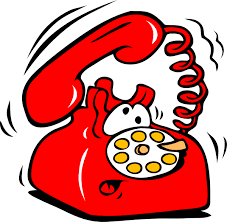 If you know in advance, please advise the school of any absences as soon as possible, including any days holiday booked during term time. Alternatively, if absent due to illness, please contact the school before 9.30am by phone (01292 612049) on the morning of the absence. If we do not hear from you by 9.30am, we are required to call to check your child is at home. This procedure is in place to ensure your child’s safety and we would appreciate your cooperation.Coffee & Chat 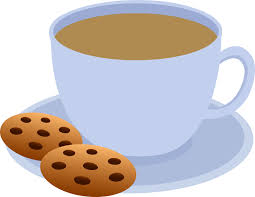 Our next, and my last ,Coffee and Chat will be on Friday 18th May at 2.30pm at the school.  This is a very informal affair so why not come and join us for a cuppa and a biscuit.  STEM WeekWe are holding a STEM week in May.  Each school day that week the children will learn skills in each of the disciplines of Science, Technology, Engineering and Math and relate these to the World of Work.  If you are employed in any of these industries and would be willing to speak to our pupils about your job then please contact the school.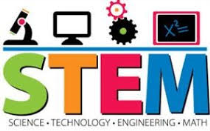 Outdoor LearningHopefully the weather will be taking a turn for the better, however please ensure that children have suitable outdoor learning clothes in school.  This term outdoor learning will not be on a particular day and will be incorporated into weekly curriculum planning.  Please ensure your child has old clothes and shoes / wellies in school for outdoor learning.  Thanks to the parent council, we now have waterproof trousers for each child which we have already put to good use.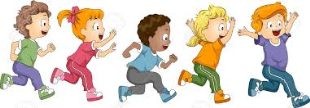 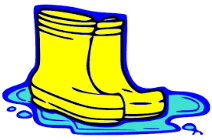 Daily MileBoth the nursery and the school will continue to do the Daily Mile.  We have travelled over 1600 miles to date but still have quite a way to go. We now need you to help us to get to China by June.  If you and your child goes a walk, please Dojo their teacher and let them know approximate distance and we can add those miles to our total.MandarinThis term we welcome back Ms Xu who will be teaching Mandarin to all classes.  She will be with us each Thursday morning until 24th May.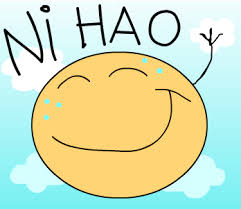 Music InstructionThe P.5 – 7 class will be provided with music instruction this term.  Ms Nelson will be teaching singing and Mr Henderson guitar.  Mr Walker will continue with his brass instruction.Parent Council Our next Parent Council meeting is on Friday 4th May at 9am in the school.  Everyone is welcome to attend. This is an excellent opportunity to find out what is happening in the school and share views and ideas with myself, other parents / carers and community members.  Come and join us.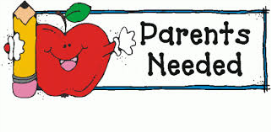 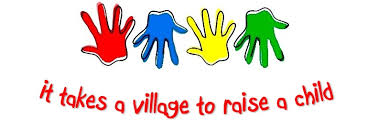 CommunityThe local community is very important to us at the school and it was lovely to see members of the community join us for our Easter Assembly.  If you can think of any way that we can help in the community then please let us know.Nessie BinOur Nessie Bin is situated in the bike shed at the front of the school.  This bin can be used for recycling items of clothing, bags, belts and shoes.  The items get weighed and the school is given money for this.  If you are having a clear out then please put any appropriate items in our bin.  Thank you.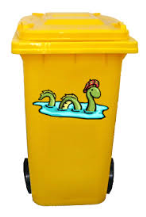 Transition EventsThe cluster is funding outdoor learning transition events for all stages over the coming weeks.  These will be delivered by ACE.  Nursery and P.1 dates have still to be confirmed, however all other dates are in included in the Diary Dates section at the end of the newsletter.  Straw Free School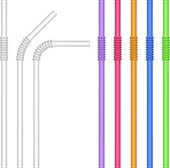 Following the press around the damage that plastic straws do to our environment, we have decided to become straw free zone.  The children each have a mug that they have decorated which they use for their milk or water and which is then washed in the dishwasher.  We are keeping a tally of the straws we have saved as part of our Eco journey. Race NightThe Race Night will take place at Kennedy Hall on Saturday 28th April.  All horses have been sold and it is set to be a great night.  There will be a silent auction with fantastic lots up for grabs.Auction 1Spa at The Marine Hotel, Troon including one 25 minute treatment & lunch 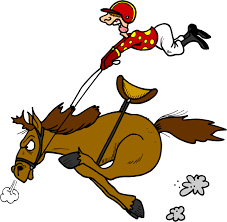 Auction 2Afternoon Tea for 2 people at Turnberry Hotel & SpaAuction 3A Party for up to 10 kids at Pirate Petes, AyrAuction 4A handmade , one off fantastic pebble art by Martha, Tegwen & Elsie Pontin If  you are interested In any of these fantastic prizes - please send your details, which auction prize and how much you wish to bid to Bonnie through Facebook messenger or text on 07825198694.There are raffle tickets for sale and if you have any last minute donations then again please get in touch with Bonnie.Your continued support for school fundraising is much appreciated.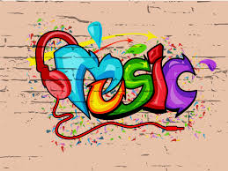 Graffiti WallThe graffiti wall is coming on and should be completed in the next week or so. The pupils involved in Phase 1 have done a great job and will lead Phase 2 in June, so that all pupils have a chance to be involved. 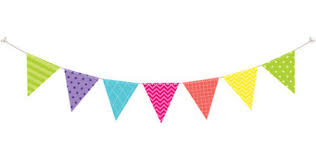 Fisherton FestivalAfter the success of last year’s Fisherton Festival we have decided to do it all over again.  It is planned to take place on Friday 22nd June in the school grounds.  If you have any ideas or suggestions to help make it an even bigger success, the please Dojo Mrs Hamilton who is facilitated the Fundraising Committee.RRSA – April Right of the Month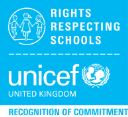 Article 3All adults should do what is best for you. When adults make decisions, they should think abouthow their decisions will affect children.School Website 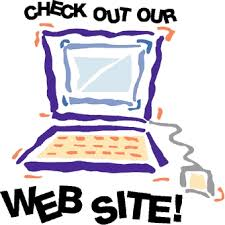 The Fisherton Primary School Website and Blog can be found at:https://blogs.glowscotland.org.uk/sa/fishertonpsandeyc/The site is updated regularly and not only provides useful information about the school and upcoming events but blogs your children’s learning in their classes. Well worth a wee look.Thank you for your continued support. Kerry MalcolmActing Head TeacherDiary DatesWednesday 25th April			Joe McGill Football Tournament at MaidensFriday 27th April			P.5 – 7 Tryathlon at GirvanMonday 30th April			P.2 ACE Outdoor Learning DayTuesday 1st May			P.6 ACE Outdoor Learning DayWednesday 2nd May			P.3 ACE Outdoor Learning DayThursday 3rd May			P.7 ACE Outdoor Learning DayFriday 4th May				Parent Council Meeting 9am at schoolMonday 7th May			May Day HolidayWednesday 9th May			P.5 ACE Outdoor Learning Day Thursday 10th May			Cluster Debating CompetitionTuesday 15th May			Maidens TournamentThursday 17th May			Orienteering CompetitionFriday 18th May			Coffee & Chat (2.30pm)w/b 21st May				STEM WeekTuesday 22nd May			Library VanThursday 24th May			Joining Learning AfternoonFriday 25th May			HolidayMonday 28th May		 	Holiday Tuesday 29th May 	                   In-Service DayFriday 1st June			         Sports Day (weather dependent)Monday 11th June			P.7 Parents Transition Meeting at Carrick Academy12th – 15th June				P.7 Bump Up DaysMonday 18th June			P.5 – 7 Summer Trip (TBC)Tuesday 19th June			Nursery – P.3 Summer Trip (TBC)Tuesday 19th June			Library VanFriday 22nd June			Fisherton FestivalWednesday 27th June			Prize-giving and GraduationsFriday 29th June			School Closes at 1.30pmSchool reopens Monday 20th August